2020 Aplicación Del Programa De Externado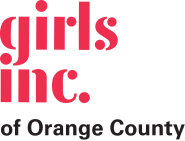 Segundo Año ExternosCualificaciones Para AplicarParticipante del Programa de Externado 2019.Capaz de comprometerse a las fechas y horarios requeridos enumerados en el "2020 Programa De Externado Información, Segundo Año Externos" documento.Presentar una aplicación para el Externado completado antes del domingo, 5 de enero de 2020 a las 11:59 pm. La aplicación debe llenarse con tinta azul/negra o electrónicamente, estar corregida de errores ortográficos y gramaticales, y cada sección completa.APPLICACIONES ENTREGADAS TARDE NO SERAN CONSIDERADAS Un Paquete De Aplicación Completo Incluirá: Una aplicación completa (sin que falten secciones requeridas)Un ensayo corto requeridoSu expediente académico actual (oficial o no oficial)Una fecha(s) seleccionada(s) para la entrevista de Aplicación de Segundo AñoAplicación puede ser presentada por una de las siguientes opciones:Coreo Electronico: KZertuche@girlsinc-oc.orgcon el sujeto indicando: 2020 Aplicación del Externado - Su Primer Nombre y ApellidoEjemplo: 2020 Aplicación del Externado - Stella StrongEnviar A: Katherine Zertuche, Externship Coordinator 1815 Anaheim Ave., Costa Mesa, CA 92627Entregar A: Girls Inc. Centro Para Jovenes y Familia durante las horas de trabajo (lunes-viernes 9am-5pm) 1815 Anaheim Ave., Costa Mesa, CA 92627 Por favor, contacte a Katherine Zertuche con cualquier pregunta futura.KZertuche@girlsinc-oc.orgLinea de Oficina: (714) 597-8612Girls Inc. of Orange County2020 Segundo Ano Aplicación Del Programa de Externado Debido antes del: domingo, enero 5, 2020 a las 11:59 pm Girls Inc. of Orange County2020 Segundo Ano Aplicación Del Programa de Externado Debido antes del: domingo, enero 5, 2020 a las 11:59 pm Girls Inc. of Orange County2020 Segundo Ano Aplicación Del Programa de Externado Debido antes del: domingo, enero 5, 2020 a las 11:59 pm Girls Inc. of Orange County2020 Segundo Ano Aplicación Del Programa de Externado Debido antes del: domingo, enero 5, 2020 a las 11:59 pm Girls Inc. of Orange County2020 Segundo Ano Aplicación Del Programa de Externado Debido antes del: domingo, enero 5, 2020 a las 11:59 pm Girls Inc. of Orange County2020 Segundo Ano Aplicación Del Programa de Externado Debido antes del: domingo, enero 5, 2020 a las 11:59 pm Información del Aplicante Información del Aplicante Información del Aplicante Información del Aplicante Información del Aplicante Información del Aplicante Nombre Completo:Nombre Completo:Nombre Completo:Nombre Completo:Nombre Completo:Nombre Completo:Escuela:Escuela:Grado:Grado:Edad:Edad:Correo electrónico:Correo electrónico:Correo electrónico:Correo electrónico:Número de teléfono:Número de teléfono:Dirección actual:Dirección actual:Dirección actual:Dirección actual:Dirección actual:Dirección actual:Cuidad:Estado:Estado:Estado:Estado:Código Postal:INFORMACION DEL PADRES/TUTORESPARENT/GUARDIAN INFORMATIONINFORMACION DEL PADRES/TUTORESPARENT/GUARDIAN INFORMATIONINFORMACION DEL PADRES/TUTORESPARENT/GUARDIAN INFORMATIONINFORMACION DEL PADRES/TUTORESPARENT/GUARDIAN INFORMATIONINFORMACION DEL PADRES/TUTORESPARENT/GUARDIAN INFORMATIONINFORMACION DEL PADRES/TUTORESPARENT/GUARDIAN INFORMATIONNombre de Padre/Tutor (1):Nombre de Padre/Tutor (1):Nombre de Padre/Tutor (1):Nombre de Padre/Tutor (1):Nombre de Padre/Tutor (1):Nombre de Padre/Tutor (1):Correo electrónico:Número de teléfono:Número de teléfono:Número de teléfono:Número de teléfono:Relación al aplicante:Nivel de educación más alto:Nivel de educación más alto:Nivel de educación más alto:Ocupación actual o más reciente:Ocupación actual o más reciente:Ocupación actual o más reciente:Nombre de Padre/Tutor (2, opcional):Nombre de Padre/Tutor (2, opcional):Nombre de Padre/Tutor (2, opcional):Nombre de Padre/Tutor (2, opcional):Nombre de Padre/Tutor (2, opcional):Nombre de Padre/Tutor (2, opcional):Correo electrónico:Número de teléfono:Número de teléfono:Número de teléfono:Número de teléfono:Relación al aplicante:Nivel de educación más alto:Nivel de educación más alto:Nivel de educación más alto:Ocupación actual o más reciente:Ocupación actual o más reciente:Ocupación actual o más reciente: USANDO LAS INDUSTRIAS SUMINISTRADAS, LISTA LAS CUATRO INDUSTRIAS PRINCIPALES QUE USTED ESTA INTERSADA EN PERSEGUIR USANDO LAS INDUSTRIAS SUMINISTRADAS, LISTA LAS CUATRO INDUSTRIAS PRINCIPALES QUE USTED ESTA INTERSADA EN PERSEGUIR USANDO LAS INDUSTRIAS SUMINISTRADAS, LISTA LAS CUATRO INDUSTRIAS PRINCIPALES QUE USTED ESTA INTERSADA EN PERSEGUIR USANDO LAS INDUSTRIAS SUMINISTRADAS, LISTA LAS CUATRO INDUSTRIAS PRINCIPALES QUE USTED ESTA INTERSADA EN PERSEGUIR USANDO LAS INDUSTRIAS SUMINISTRADAS, LISTA LAS CUATRO INDUSTRIAS PRINCIPALES QUE USTED ESTA INTERSADA EN PERSEGUIR USANDO LAS INDUSTRIAS SUMINISTRADAS, LISTA LAS CUATRO INDUSTRIAS PRINCIPALES QUE USTED ESTA INTERSADA EN PERSEGUIR1)1)1)1)1)Artes, Negocios, Educación, Ingeniería, Finanzas, Salud, Recursos Humanos, Legal, Médico, PR/Marketing, Gestión de Proyectos, Ciencia, Otros (Especifíquense Cuáles) 2)2)2)2)2)Artes, Negocios, Educación, Ingeniería, Finanzas, Salud, Recursos Humanos, Legal, Médico, PR/Marketing, Gestión de Proyectos, Ciencia, Otros (Especifíquense Cuáles) 3)3)3)3)3)Artes, Negocios, Educación, Ingeniería, Finanzas, Salud, Recursos Humanos, Legal, Médico, PR/Marketing, Gestión de Proyectos, Ciencia, Otros (Especifíquense Cuáles) 4)4)4)4)4)Artes, Negocios, Educación, Ingeniería, Finanzas, Salud, Recursos Humanos, Legal, Médico, PR/Marketing, Gestión de Proyectos, Ciencia, Otros (Especifíquense Cuáles) FECHA(S) SELECCIONADA(S) REQUERIDA PARA LA ENTREVISTAFECHA(S) SELECCIONADA(S) REQUERIDA PARA LA ENTREVISTAFECHA(S) SELECCIONADA(S) REQUERIDA PARA LA ENTREVISTAFECHA(S) SELECCIONADA(S) REQUERIDA PARA LA ENTREVISTAFECHA(S) SELECCIONADA(S) REQUERIDA PARA LA ENTREVISTAFECHA(S) SELECCIONADA(S) REQUERIDA PARA LA ENTREVISTAMediante el uso de las fechas establecidas y horarios que se enumeran a continuación, por favor, marque máximo tres días para que usted potencialmente sea programado para una entrevista en el Centro de Girls Inc. Por favor tenga en cuenta que las entrevistas durarán aproximadamente 30 minutos. Si ninguna de las fechas o horas se ajustan a su horario, por favor explique por qué en la página siguiente. La coordinadora de Externos se pondrá en contacto con usted con más instrucciones.Mediante el uso de las fechas establecidas y horarios que se enumeran a continuación, por favor, marque máximo tres días para que usted potencialmente sea programado para una entrevista en el Centro de Girls Inc. Por favor tenga en cuenta que las entrevistas durarán aproximadamente 30 minutos. Si ninguna de las fechas o horas se ajustan a su horario, por favor explique por qué en la página siguiente. La coordinadora de Externos se pondrá en contacto con usted con más instrucciones.Mediante el uso de las fechas establecidas y horarios que se enumeran a continuación, por favor, marque máximo tres días para que usted potencialmente sea programado para una entrevista en el Centro de Girls Inc. Por favor tenga en cuenta que las entrevistas durarán aproximadamente 30 minutos. Si ninguna de las fechas o horas se ajustan a su horario, por favor explique por qué en la página siguiente. La coordinadora de Externos se pondrá en contacto con usted con más instrucciones.Mediante el uso de las fechas establecidas y horarios que se enumeran a continuación, por favor, marque máximo tres días para que usted potencialmente sea programado para una entrevista en el Centro de Girls Inc. Por favor tenga en cuenta que las entrevistas durarán aproximadamente 30 minutos. Si ninguna de las fechas o horas se ajustan a su horario, por favor explique por qué en la página siguiente. La coordinadora de Externos se pondrá en contacto con usted con más instrucciones.Mediante el uso de las fechas establecidas y horarios que se enumeran a continuación, por favor, marque máximo tres días para que usted potencialmente sea programado para una entrevista en el Centro de Girls Inc. Por favor tenga en cuenta que las entrevistas durarán aproximadamente 30 minutos. Si ninguna de las fechas o horas se ajustan a su horario, por favor explique por qué en la página siguiente. La coordinadora de Externos se pondrá en contacto con usted con más instrucciones.Mediante el uso de las fechas establecidas y horarios que se enumeran a continuación, por favor, marque máximo tres días para que usted potencialmente sea programado para una entrevista en el Centro de Girls Inc. Por favor tenga en cuenta que las entrevistas durarán aproximadamente 30 minutos. Si ninguna de las fechas o horas se ajustan a su horario, por favor explique por qué en la página siguiente. La coordinadora de Externos se pondrá en contacto con usted con más instrucciones.Lunes, 13 de enero, 3:00 – 6:00 pmMartes, 14 de enero, 3:00 – 6:00 pmMiercoles, 15 de enero, 3:00 – 6:00 pmJueves, 16 de enero, 3:00 – 6:00 pmViernes, 17 de enero, 3:00 – 6:00 pm Lunes, 13 de enero, 3:00 – 6:00 pmMartes, 14 de enero, 3:00 – 6:00 pmMiercoles, 15 de enero, 3:00 – 6:00 pmJueves, 16 de enero, 3:00 – 6:00 pmViernes, 17 de enero, 3:00 – 6:00 pm Lunes, 13 de enero, 3:00 – 6:00 pmMartes, 14 de enero, 3:00 – 6:00 pmMiercoles, 15 de enero, 3:00 – 6:00 pmJueves, 16 de enero, 3:00 – 6:00 pmViernes, 17 de enero, 3:00 – 6:00 pm Lunes, 20 de enero, 3:00 pm - 6:00 pm Martes, 21 de enero, 3:00 – 6:00 pmMiercoles, 22 de enero, 3:00 – 6:00 pmJueves, 23 de enero, 3:00 – 6:00 pmViernes, 24 de enero, 3:00 – 6:00 pmLunes, 20 de enero, 3:00 pm - 6:00 pm Martes, 21 de enero, 3:00 – 6:00 pmMiercoles, 22 de enero, 3:00 – 6:00 pmJueves, 23 de enero, 3:00 – 6:00 pmViernes, 24 de enero, 3:00 – 6:00 pmLunes, 20 de enero, 3:00 pm - 6:00 pm Martes, 21 de enero, 3:00 – 6:00 pmMiercoles, 22 de enero, 3:00 – 6:00 pmJueves, 23 de enero, 3:00 – 6:00 pmViernes, 24 de enero, 3:00 – 6:00 pmNinguna de las fechas de entrevista indicadas o las horas trabajan con mi horario.        Explicacion:Ninguna de las fechas de entrevista indicadas o las horas trabajan con mi horario.        Explicacion:Ninguna de las fechas de entrevista indicadas o las horas trabajan con mi horario.        Explicacion:Ninguna de las fechas de entrevista indicadas o las horas trabajan con mi horario.        Explicacion:Ninguna de las fechas de entrevista indicadas o las horas trabajan con mi horario.        Explicacion:Ninguna de las fechas de entrevista indicadas o las horas trabajan con mi horario.        Explicacion:ENSAYO CORTO REQUERIDOENSAYO CORTO REQUERIDOENSAYO CORTO REQUERIDOENSAYO CORTO REQUERIDOENSAYO CORTO REQUERIDOENSAYO CORTO REQUERIDOEn un ensayo, usted debe responder a las dos preguntas siguientes en  mínimo 400 palabras y máximo 600 palabras:Pregunta 1: ¿Cuál es la habilidad más útil que aprendió del programa de externado y cómo la ha incorporado en su vida desde que terminó su primer año como Externa de Girls Inc.?Pregunta 2: ¿Cómo participando en un segundo año en el Programa de Externados apoyara para lograr sus objetivos de carrera y de desarrollo profesional? De ejemplos concretos.Use el espacio proporcionado o adjunte el ensayo como un documento adicional. Por favor use tinta negra/azul o escriba sus respuestas electrónicamente.En un ensayo, usted debe responder a las dos preguntas siguientes en  mínimo 400 palabras y máximo 600 palabras:Pregunta 1: ¿Cuál es la habilidad más útil que aprendió del programa de externado y cómo la ha incorporado en su vida desde que terminó su primer año como Externa de Girls Inc.?Pregunta 2: ¿Cómo participando en un segundo año en el Programa de Externados apoyara para lograr sus objetivos de carrera y de desarrollo profesional? De ejemplos concretos.Use el espacio proporcionado o adjunte el ensayo como un documento adicional. Por favor use tinta negra/azul o escriba sus respuestas electrónicamente.En un ensayo, usted debe responder a las dos preguntas siguientes en  mínimo 400 palabras y máximo 600 palabras:Pregunta 1: ¿Cuál es la habilidad más útil que aprendió del programa de externado y cómo la ha incorporado en su vida desde que terminó su primer año como Externa de Girls Inc.?Pregunta 2: ¿Cómo participando en un segundo año en el Programa de Externados apoyara para lograr sus objetivos de carrera y de desarrollo profesional? De ejemplos concretos.Use el espacio proporcionado o adjunte el ensayo como un documento adicional. Por favor use tinta negra/azul o escriba sus respuestas electrónicamente.En un ensayo, usted debe responder a las dos preguntas siguientes en  mínimo 400 palabras y máximo 600 palabras:Pregunta 1: ¿Cuál es la habilidad más útil que aprendió del programa de externado y cómo la ha incorporado en su vida desde que terminó su primer año como Externa de Girls Inc.?Pregunta 2: ¿Cómo participando en un segundo año en el Programa de Externados apoyara para lograr sus objetivos de carrera y de desarrollo profesional? De ejemplos concretos.Use el espacio proporcionado o adjunte el ensayo como un documento adicional. Por favor use tinta negra/azul o escriba sus respuestas electrónicamente.En un ensayo, usted debe responder a las dos preguntas siguientes en  mínimo 400 palabras y máximo 600 palabras:Pregunta 1: ¿Cuál es la habilidad más útil que aprendió del programa de externado y cómo la ha incorporado en su vida desde que terminó su primer año como Externa de Girls Inc.?Pregunta 2: ¿Cómo participando en un segundo año en el Programa de Externados apoyara para lograr sus objetivos de carrera y de desarrollo profesional? De ejemplos concretos.Use el espacio proporcionado o adjunte el ensayo como un documento adicional. Por favor use tinta negra/azul o escriba sus respuestas electrónicamente.En un ensayo, usted debe responder a las dos preguntas siguientes en  mínimo 400 palabras y máximo 600 palabras:Pregunta 1: ¿Cuál es la habilidad más útil que aprendió del programa de externado y cómo la ha incorporado en su vida desde que terminó su primer año como Externa de Girls Inc.?Pregunta 2: ¿Cómo participando en un segundo año en el Programa de Externados apoyara para lograr sus objetivos de carrera y de desarrollo profesional? De ejemplos concretos.Use el espacio proporcionado o adjunte el ensayo como un documento adicional. Por favor use tinta negra/azul o escriba sus respuestas electrónicamente.